Методическая разработка.Формирование предметных образовательных результатов деятельностного типа в курсе истории основного общего образования(из опыта работы апробационных площадок)Е.Н. Завадская, методист отдела РОС ИРО ПК            Известно, что реализуемый в современной школе ФГОС, основную цель образовательной деятельности формулирует,  как развитие личности обучающихся, четко ориентируясь при этом на планируемы результаты: личностные, метапредметные и предметные.            Разработка инновационной практики формирования предметных образовательных результатов в курсе истории основной школы в течение последних трёх лет  была объектом пристального внимания группы педагогов апробационных площадок Пермского края по опережающему введению ФГОС ООО в рамках одноимённого проекта. Актуальность этой работы определялась, прежде всего, новизной подходов к определению предметных образовательных результатов, под которыми  в стандарте понимается  не только  традиционная система основополагающих элементов научного знания, но и освоенный в ходе изучения учебных предметов опыт специфической для каждой предметной области деятельности по получению нового знания, его преобразованию и применению.           Нам представляется не менее важным, что употребление в данном определении термина «освоенный»  по отношению к предметным результатам деятельностного типа,   предполагает наличие  у педагога  таких  профессиональных навыков, как: грамотно «разложить» содержание конкретного вида деятельности на отдельные операции, увидеть в перспективе этапы его формирования и спроектировать этот процесс,владение необходимыми навыками для замера уровня успешности школьников.         Отвлечемся от вышесказанного и  обратимся к перечню  предметных образовательных результатов из Примерной программы по истории основного общего образования, а для большей убедительности последующих выводов, сравним некоторые из перечисленных позиций между собой, используя предшествующие «поколения» нормативных документов: Мы видим,  в итоге, что суть сравниваемых положений, несмотря на некоторую перестановку порядка слов или изменения формулировок, за последние почти 20 лет осталась прежней. Эти и подобные образовательные результаты нам хорошо знакомы из традиционной образовательной практики, как  предметные умения и навыки. Чтобы понять, оценивались ли умения и навыки ранее в качестве образовательного результата, и каким образом это происходило, обратимся к последней версии Спецификации в пакете демонстрационных материалов для подготовки к ОГЭ по истории за курс основной школы  2017 г., подготовленном на основе ФК ГОС 2004 года. Находим в тексте нужную нам информацию, которая без изменений переходит в этом документе из года в год: «Подходы к отбору проверяемых элементов содержания и конструированию заданий определялись с учетом требований нормативных документов, и содержат требования, как к составу исторических знаний, так и к умениям, которыми должен овладеть обучающийся. Принципиально важно было … ориентация не только на знаниевый, но, в первую очередь, на деятельностный компонент исторического образования». Далее в Спецификации, в Таблице №3 «Распределение заданий экзаменационной работы по проверяемым умениям и способам действий» читаем, что 9 заданий любого варианта КИМ проверяют умение использовать данные различных исторических и современных источников  (текста, схем, иллюстративного, статистического материала) при ответе на вопросы, решении различных учебных задач…». Посмотрим одно из них (№4): Прочтите отрывок из сочинения историка и назовите царя, упомянутого в отрывке.«Опричнина получила назначение высшей полиции по деламгосударственной измены. Отряд в тысячу человек, зачисленный в опричнинуи потом увеличенный до 6 тысяч, становился корпусом дозорщиковвнутренней крамолы. Малюта Скуратов, т.е. Григорий Яковлевич Плещеев-Бельский, родич митрополита Алексия, был как бы шефом этого корпуса,а царь выпросил себе у духовенства, бояр и всей земли полицейскуюдиктатуру для борьбы с этой крамолой».1) Иван III2) Иван IV3) Фёдор Иванович4) Борис Годунов Или, например, задание №20 (проверяющее умение работать с картой):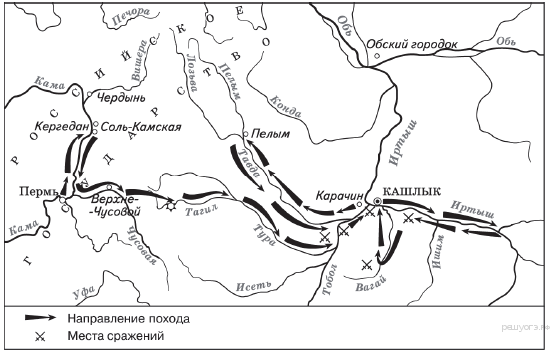 Назовите исторического деятеля, который совершил поход по маршруту, представленному на схеме. 1) Владимир Атласов2) Ермак Тимофеевич3) Ерофей Хабаров4) Семён ДежнёвТаким образом, и в первом, и во втором случае, при детальном рассмотрении, ученик, чтобы выполнить задание, должен продемонстрировать знания, а не декларируемые разработчиками КИМ умения. Поэтому у нас есть основание, чтобы подчеркнуть: до ФГОС ООО умения и навыки педагогом в соответствии с требованием нормативных документов, проверялись, а  практика их оценивания отсутствовала. Опыт реализации регионального проекта по формированию предметных образовательных результатов деятельностного типа в соответствии с требованиями ФГОС,  позволил его участникам определить и на практике отработать (см. разработанные педагогами модули рабочих программ) последовательность этапов подобной работы:I. Теоретический этап:Конкретизация образовательного результата.структурирование понятийного аппарата;поиск определений для малознакомых терминов и понятий;изучение методической и научной литературы по обозначенной теме;написание текста с обоснованием актуальности работы;II.   Практический этап:планирование этапов работы (на учебный год, на перспективу, вплоть до 9 класса) по формированию предметного образовательного результата (составить таблицу);проектирование контрольного мероприятия №1 (входная диагностика):определение объекта оценивания (письменный ответ, таблица и т.д.);подбор соответствующего замыслу контрольного мероприятия дидактический материал;формулирование технического задания для детей (понятное, конкретное, посильное, замеряемое);разработка критериев оценивания.№ п.п.Требования к уровню подготовки выпускников основной школы (1998 г.)Требования к уровню подготовки выпускников основной школы(ФК ГОС 2004 г.)Требования к предметным образовательным результатам(ФГОС ООО 2010 г.)1.«Читать историческую карту с опорой на легенду»«Показывать на исторической карте территории расселения народов, границы государств, города, места значительных исторических событий»«Использовать историческую карту как источник информации»2.«Проводить поиск необходимой информации в одном или нескольких источниках»«Использовать текст исторического источника при ответе на вопросы, решении различных учебных задач, сравнивать свидетельства разных источников» «Проводить поиск информации в исторических источниках»3.«Приводить оценки исторических событий (в том числе противоположные), изложенные в учебной литературе»«Объяснять свое отношение к наиболее значимым событиям и личностям, достижениям отечественной и мировой культуры»«Давать оценку наиболее значительным событиям и личностям»